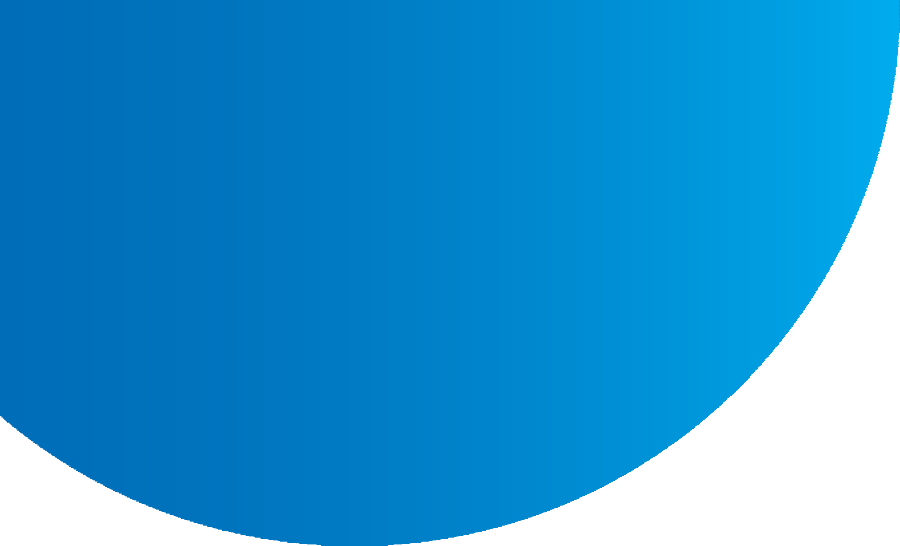                                                                                                             01 July 2023 - 30 June 2024Need Help? Please contact Statutory Planning if you need help completing this form or if you are unsure about the information we need to process the application.  You can also visit www.maroondah.vic.gov.au or call us on 1300 88 22 33. You can also apply online.PrivacyMaroondah City Council (Council) is committed to protecting your privacy as prescribed by the Planning and Environment Act 1987 (PE Act) and the Privacy & Data Protection Act 2014 (PDP Act).Use this application form if you consent to Council publishing all planning application data on its Internet site.If you cannot agree to this requirement, please contact Statutory Planning Administration for alternate lodgment procedures. You will be required to submit ‘redacted’ copies of all documents in addition to those required to assess the application to satisfy this condition. The PE Act requires Council to make copies of various documents available for inspection by the public.Your application and the personal information on this form is collected by Council for the purposes of the application process as set out in the PE Act.If you do not provide your name and address, Council will not be able to consider your application.Your application will be published on Council’s Internet site www.maroondah.vic.gov.au and will be available at the Council office for any person to inspect on request in accordance with the public availability requirements in the PE Act.Copies may also be made available on request to any person for the relevant period set out in the PE Act.You can request access to your personal information by contacting Council’s Privacy Officer on 1300 88 22 33 or email– privacy@maroondah.vic.gov.auCopyrightYou must not submit any personal information or copyright material of any other individual without their informed consent. By submitting the material, you agree that the use of the material as detailed above does not breach any third party’s right to privacy and copyrightPlease send your completed application and supporting documents to Council via:If you have any questions in relation to the policy or the application procedure, please contact the Statutory Planning team on 1300 88 22 33.FeesSecondary Consent Amendment Section 72 Amendment Use, preamble, conditionsSingle dwelling on a lot (including additions/alterations such as shed, carport, deck)Development (including unit developments, signage, factory, warehouse, apartment building)Privacy Declaration *Privacy Declaration *Privacy Declaration *Privacy Declaration **Mandatory information*Mandatory informationI agree to all submitted information being published on Maroondah City Councils’ internet site.I agree to all submitted information being published on Maroondah City Councils’ internet site.I agree to all submitted information being published on Maroondah City Councils’ internet site.I agree to all submitted information being published on Maroondah City Councils’ internet site.I agree to all submitted information being published on Maroondah City Councils’ internet site.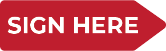 SignatureSignatureDateDateThe LandThe LandThe Land*Mandatory information*Mandatory information*Mandatory informationStreet Address*Street Address*Street Address*Street Address*Street Address*Street Address*Street Address*Street Address*SuburbSuburbPostcodePostcodeFormal Land Description* (complete A or B) This information can be found on the certificate of title.Formal Land Description* (complete A or B) This information can be found on the certificate of title.Formal Land Description* (complete A or B) This information can be found on the certificate of title.Formal Land Description* (complete A or B) This information can be found on the certificate of title.Formal Land Description* (complete A or B) This information can be found on the certificate of title.Formal Land Description* (complete A or B) This information can be found on the certificate of title.Formal Land Description* (complete A or B) This information can be found on the certificate of title.Formal Land Description* (complete A or B) This information can be found on the certificate of title.ALot No. Lot No. Lodged PlanTitle PlanPlan of SubdivisionLodged PlanTitle PlanPlan of SubdivisionNo.BCrown Allotment No.Crown Allotment No.Section No.Parish/ Township NameParish/ Township NamePlanning Permit Details *Planning Permit Details *What permit is being amended?What permit is being amended?What permit is being amended?Planning Permit No.Type of Amendment *Type of Amendment *Further information on Planning Permit Amendment types can be found on our website:www.maroondah.vic.gov.au/Development/Planning/Do-I-need-a-planning-permit/Planning-permit-amendmentDetermining amendment type can be difficult. Your Planning Officer will advise if your amendment falls into a different category and if additional fees are payable for that type of amendment.Further information on Planning Permit Amendment types can be found on our website:www.maroondah.vic.gov.au/Development/Planning/Do-I-need-a-planning-permit/Planning-permit-amendmentDetermining amendment type can be difficult. Your Planning Officer will advise if your amendment falls into a different category and if additional fees are payable for that type of amendment.Further information on Planning Permit Amendment types can be found on our website:www.maroondah.vic.gov.au/Development/Planning/Do-I-need-a-planning-permit/Planning-permit-amendmentDetermining amendment type can be difficult. Your Planning Officer will advise if your amendment falls into a different category and if additional fees are payable for that type of amendment.Secondary ConsentFor minor amendments generally in accordance with the plans and permitSecondary ConsentFor minor amendments generally in accordance with the plans and permitSection 72For amendments that are more substantial, affect neighbouring properties or require alterations to permit conditions or to change what your permit allowsSection 72For amendments that are more substantial, affect neighbouring properties or require alterations to permit conditions or to change what your permit allowsOther Consenteg. Consent pursuant to a Section 173 agreementOther Consenteg. Consent pursuant to a Section 173 agreementPre Application AdvicePre Application AdviceHas there been a pre-application advice provided by Council?If yes, please provide the Council planning officer ‘s name:The Amended ProposalThe Amended ProposalThe Amended ProposalThe Amended ProposalWhat is the amendment being applied for?*You must give full details of the amendment being applied for. Insufficient or unclear information will delay your application.Indicate the type of changes proposed to the permit.List details of the proposed changes.If the space provided is insufficient, attach a separate sheet.What is the amendment being applied for?*You must give full details of the amendment being applied for. Insufficient or unclear information will delay your application.Indicate the type of changes proposed to the permit.List details of the proposed changes.If the space provided is insufficient, attach a separate sheet.What is the amendment being applied for?*You must give full details of the amendment being applied for. Insufficient or unclear information will delay your application.Indicate the type of changes proposed to the permit.List details of the proposed changes.If the space provided is insufficient, attach a separate sheet.What is the amendment being applied for?*You must give full details of the amendment being applied for. Insufficient or unclear information will delay your application.Indicate the type of changes proposed to the permit.List details of the proposed changes.If the space provided is insufficient, attach a separate sheet.What is the amendment being applied for?*You must give full details of the amendment being applied for. Insufficient or unclear information will delay your application.Indicate the type of changes proposed to the permit.List details of the proposed changes.If the space provided is insufficient, attach a separate sheet.What is the amendment being applied for?*You must give full details of the amendment being applied for. Insufficient or unclear information will delay your application.Indicate the type of changes proposed to the permit.List details of the proposed changes.If the space provided is insufficient, attach a separate sheet.This application seeks to amend*This application seeks to amend*This application seeks to amend*This application seeks to amend*This application seeks to amend*This application seeks to amend*What the permit allows?What the permit allows?Plans endorsed under the permit?Plans endorsed under the permit?Current conditions of the permit?Current conditions of the permit?Other documents endorsed under the permit?Other documents endorsed under the permit?Details*Provide plans clearly identifying all proposed changes to the endorsed plans, together with: any information required by the planning scheme, requested by Council or outlined in a Council checklist; and if required, include a description of the likely effect of the proposal.Provide plans clearly identifying all proposed changes to the endorsed plans, together with: any information required by the planning scheme, requested by Council or outlined in a Council checklist; and if required, include a description of the likely effect of the proposal.Provide plans clearly identifying all proposed changes to the endorsed plans, together with: any information required by the planning scheme, requested by Council or outlined in a Council checklist; and if required, include a description of the likely effect of the proposal.Provide plans clearly identifying all proposed changes to the endorsed plans, together with: any information required by the planning scheme, requested by Council or outlined in a Council checklist; and if required, include a description of the likely effect of the proposal.Provide plans clearly identifying all proposed changes to the endorsed plans, together with: any information required by the planning scheme, requested by Council or outlined in a Council checklist; and if required, include a description of the likely effect of the proposal.Provide plans clearly identifying all proposed changes to the endorsed plans, together with: any information required by the planning scheme, requested by Council or outlined in a Council checklist; and if required, include a description of the likely effect of the proposal.Development CostDevelopment CostDevelopment CostEstimate cost of development for which the permit is required*If the permit allows development, estimate the cost difference between the development allowed by the permit and the development to be allowed by the amended permit.Estimate cost of development for which the permit is required*If the permit allows development, estimate the cost difference between the development allowed by the permit and the development to be allowed by the amended permit.Estimate cost of development for which the permit is required*If the permit allows development, estimate the cost difference between the development allowed by the permit and the development to be allowed by the amended permit.Estimate cost of development for which the permit is required*If the permit allows development, estimate the cost difference between the development allowed by the permit and the development to be allowed by the amended permit.Cost of proposed amended development$$Less cost of the permitted development:-$$Equals Cost difference (+ or -):=$$Insert ‘NA’ if no development is proposed by the permit.You may be required to verify this estimate.Insert ‘NA’ if no development is proposed by the permit.You may be required to verify this estimate.Insert ‘NA’ if no development is proposed by the permit.You may be required to verify this estimate.Insert ‘NA’ if no development is proposed by the permit.You may be required to verify this estimate.Existing ConditionsExisting ConditionsDescribe how the land is used and developed now*?Describe how the land is used and developed now*?Describe how the land is used and developed now*?Describe how the land is used and developed now*?Describe how the land is used and developed now*?Have the conditions of the land changed since the time of the original permit application?Have the conditions of the land changed since the time of the original permit application?Have the conditions of the land changed since the time of the original permit application?NoHave the conditions of the land changed since the time of the original permit application?Have the conditions of the land changed since the time of the original permit application?Have the conditions of the land changed since the time of the original permit application?YesIf yes, please provide details of the existing conditions.If yes, please provide details of the existing conditions.If yes, please provide details of the existing conditions.If yes, please provide details of the existing conditions.If yes, please provide details of the existing conditions.DetailsFor example, vacant, three dwellings, medical centre with two practitioners, licensed restaurant with 80 seats, grazing.For example, vacant, three dwellings, medical centre with two practitioners, licensed restaurant with 80 seats, grazing.For example, vacant, three dwellings, medical centre with two practitioners, licensed restaurant with 80 seats, grazing.For example, vacant, three dwellings, medical centre with two practitioners, licensed restaurant with 80 seats, grazing.For example, vacant, three dwellings, medical centre with two practitioners, licensed restaurant with 80 seats, grazing.Title InformationTitle InformationTitle InformationDoes the proposal breach, in any way, an encumbrance on title such as a restrictive covenant, section 173 agreement or other obligation such as an easement or building envelope?Does the proposal breach, in any way, an encumbrance on title such as a restrictive covenant, section 173 agreement or other obligation such as an easement or building envelope?Does the proposal breach, in any way, an encumbrance on title such as a restrictive covenant, section 173 agreement or other obligation such as an easement or building envelope?Does the proposal breach, in any way, an encumbrance on title such as a restrictive covenant, section 173 agreement or other obligation such as an easement or building envelope?Encumbrances on title*Yes.  (if ‘yes’ contact Council for advice on how to proceed before continuing with this application.)Yes.  (if ‘yes’ contact Council for advice on how to proceed before continuing with this application.)Encumbrances on title*NoNoEncumbrances on title*Not applicable (no such encumbrance applies).Not applicable (no such encumbrance applies).Provide a full, current copy of the title for each individual parcel of land forming the subject site. (The title includes: the covering ‘register search statement’, the title diagram and the associated title documents, known as ‘instruments’ eg restrictive covenants.)Provide a full, current copy of the title for each individual parcel of land forming the subject site. (The title includes: the covering ‘register search statement’, the title diagram and the associated title documents, known as ‘instruments’ eg restrictive covenants.)Provide a full, current copy of the title for each individual parcel of land forming the subject site. (The title includes: the covering ‘register search statement’, the title diagram and the associated title documents, known as ‘instruments’ eg restrictive covenants.)Provide a full, current copy of the title for each individual parcel of land forming the subject site. (The title includes: the covering ‘register search statement’, the title diagram and the associated title documents, known as ‘instruments’ eg restrictive covenants.)Applicant and Owner DetailsApplicant and Owner DetailsApplicant and Owner DetailsApplicant and Owner DetailsApplicant and Owner DetailsApplicant and Owner DetailsApplicant and Owner DetailsApplicant and Owner DetailsApplicant and Owner DetailsApplicant and Owner DetailsApplicant* The person who wants the permitApplicant* The person who wants the permitApplicant* The person who wants the permitApplicant* The person who wants the permitApplicant* The person who wants the permitApplicant* The person who wants the permitApplicant* The person who wants the permitApplicant* The person who wants the permitApplicant* The person who wants the permitApplicant* The person who wants the permitTitleFirst NameFirst NameSurnameSurnameSurnameSurnameOrganisation:Organisation:(if applicable)(if applicable)(if applicable)(if applicable)(if applicable)(if applicable)(if applicable)(if applicable)Address SuburbStatePostcodePostcodeContact person’s detailsWhere the preferred contact person for the application is different from the applicant, provide the details of   that person.Contact person’s detailsWhere the preferred contact person for the application is different from the applicant, provide the details of   that person.Contact person’s detailsWhere the preferred contact person for the application is different from the applicant, provide the details of   that person.Contact person’s detailsWhere the preferred contact person for the application is different from the applicant, provide the details of   that person.Contact person’s detailsWhere the preferred contact person for the application is different from the applicant, provide the details of   that person.Contact person’s detailsWhere the preferred contact person for the application is different from the applicant, provide the details of   that person.Contact person’s detailsWhere the preferred contact person for the application is different from the applicant, provide the details of   that person.Contact person’s detailsWhere the preferred contact person for the application is different from the applicant, provide the details of   that person.Contact person’s detailsWhere the preferred contact person for the application is different from the applicant, provide the details of   that person.Contact person’s detailsWhere the preferred contact person for the application is different from the applicant, provide the details of   that person.Title First Name First Name SurnameSurnameSurnameSurnameOrganisationOrganisation(if applicable)(if applicable)(if applicable)(if applicable)(if applicable)(if applicable)(if applicable)(if applicable)Address SuburbStatePostcode Postcode Contact information Please provide at least one contact phone numberAll application correspondence will be sent to the email address below.Contact information Please provide at least one contact phone numberAll application correspondence will be sent to the email address below.Contact information Please provide at least one contact phone numberAll application correspondence will be sent to the email address below.Contact information Please provide at least one contact phone numberAll application correspondence will be sent to the email address below.Contact information Please provide at least one contact phone numberAll application correspondence will be sent to the email address below.Contact information Please provide at least one contact phone numberAll application correspondence will be sent to the email address below.Contact information Please provide at least one contact phone numberAll application correspondence will be sent to the email address below.Contact information Please provide at least one contact phone numberAll application correspondence will be sent to the email address below.Contact information Please provide at least one contact phone numberAll application correspondence will be sent to the email address below.Contact information Please provide at least one contact phone numberAll application correspondence will be sent to the email address below.Email*Email*Phone* Phone* Phone* Owners detailsThe person or organisation who owns the land Where the owner is different from the applicant, provide the details of that person or organisation.Owners detailsThe person or organisation who owns the land Where the owner is different from the applicant, provide the details of that person or organisation.Owners detailsThe person or organisation who owns the land Where the owner is different from the applicant, provide the details of that person or organisation.Owners detailsThe person or organisation who owns the land Where the owner is different from the applicant, provide the details of that person or organisation.Owners detailsThe person or organisation who owns the land Where the owner is different from the applicant, provide the details of that person or organisation.Owners detailsThe person or organisation who owns the land Where the owner is different from the applicant, provide the details of that person or organisation.Owners detailsThe person or organisation who owns the land Where the owner is different from the applicant, provide the details of that person or organisation.Owners detailsThe person or organisation who owns the land Where the owner is different from the applicant, provide the details of that person or organisation.Owners detailsThe person or organisation who owns the land Where the owner is different from the applicant, provide the details of that person or organisation.Owners detailsThe person or organisation who owns the land Where the owner is different from the applicant, provide the details of that person or organisation.Title First Name First Name Surname Surname Surname Surname OrganisationOrganisation(if applicable)(if applicable)(if applicable)(if applicable)(if applicable)(if applicable)(if applicable)(if applicable)AddressSuburbStatePostcodePostcodePostcodeOwner’s Signature (optional)Owner’s Signature (optional)Owner’s Signature (optional)Date Date Date Application DeclarationApplication Declaration This form must be signed. Complete either A, B or C.Remember it is against the law to provide false or misleading information, which could result in a heavy fine and cancellation of the permit.  This form must be signed. Complete either A, B or C.Remember it is against the law to provide false or misleading information, which could result in a heavy fine and cancellation of the permit.  This form must be signed. Complete either A, B or C.Remember it is against the law to provide false or misleading information, which could result in a heavy fine and cancellation of the permit.  This form must be signed. Complete either A, B or C.Remember it is against the law to provide false or misleading information, which could result in a heavy fine and cancellation of the permit. AApplicantI declare that I am the applicant; and that all the information in this application is true and correct and the owner (if not myself) has been notified of the permit application.ApplicantI declare that I am the applicant; and that all the information in this application is true and correct and the owner (if not myself) has been notified of the permit application.ApplicantI declare that I am the applicant; and that all the information in this application is true and correct and the owner (if not myself) has been notified of the permit application.ApplicantI declare that I am the applicant; and that all the information in this application is true and correct and the owner (if not myself) has been notified of the permit application.SignatureDateBApplicant ContactI declare that I am the applicant contact; and that all the information in this application is true and correct and the owner (if not myself) has been notified of the permit application.Applicant ContactI declare that I am the applicant contact; and that all the information in this application is true and correct and the owner (if not myself) has been notified of the permit application.Applicant ContactI declare that I am the applicant contact; and that all the information in this application is true and correct and the owner (if not myself) has been notified of the permit application.Applicant ContactI declare that I am the applicant contact; and that all the information in this application is true and correct and the owner (if not myself) has been notified of the permit application.SignatureDateCOwnerI declare that I am the owner of the land and that all the information in this application is true and correct.OwnerI declare that I am the owner of the land and that all the information in this application is true and correct.OwnerI declare that I am the owner of the land and that all the information in this application is true and correct.OwnerI declare that I am the owner of the land and that all the information in this application is true and correct.SignatureDateChecklistChecklistHave you:Have you:Have you:Filled in the form completely?Filled in the form completely?Paid or included the application fee?	Most applications require a fee to be paid. Contact Council to determine the appropriate fee.Paid or included the application fee?	Most applications require a fee to be paid. Contact Council to determine the appropriate fee.Provided all necessary supporting information and document?Provided all necessary supporting information and document?Signed the declaration above?Signed the declaration above?MailMaroondah City CouncilPO Box 156Ringwood VIC 3134Emailmaroondah@maroondah.vic.gov.au$349.80Use$1,415.10Change what the permit allows$1,415.10Change conditions which apply to the permit$1,415.10Cost of Development for AmendmentAmendment FeeUp to $10,000$214.70$10,001 - $100,000$675.80$100,001 - $500,000$1,383.30$500,001 - $1,000,000$1,494.60$1,000.001 - $2,000,000$1,605.90Cost of Development for AmendmentAmendment FeeUp to $100,000$1,232.30$100,001 - $1,000,000$1,661.60$1,000,001 - $5,000,000$3,665.00$5,000,001 - $15,000,000$3,665.00$15,000,001 - $50,000,000$3,665.00More than $50,000,000$3,665.00